> Asia > Universities in India
List of top Colleges and Universities in India by university ranking. Link to it ♥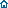 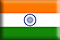 